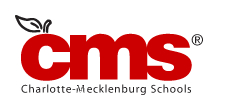 Pacing Calendar 2015-2016 – Science Block ______Pacing Calendar 2015-2016 – Science Block ______Pacing Calendar 2015-2016 – Science Block ______Pacing Calendar 2015-2016 – Science Block ______Pacing Calendar 2015-2016 – Science Block ______Pacing Calendar 2015-2016 – Science Block ______Pacing Calendar 2015-2016 – Science Block ______August 2015Notes:  Notes:  Notes:  Notes:  Notes:  Notes:  Notes:  MondayMondayTuesdayTuesdayTuesdayWednesdayThursdayFriday33444567101011111112131417Teacher Workday17Teacher Workday18Teacher Workday18Teacher Workday18Teacher Workday19Teacher Workday20Secondary Science Curriculum Day @ S. Meck7:30am – 12:30pm21Teacher Workday24AIntroduction (Syllabus and Intro to Ana/Phys)1st Day of School! 24AIntroduction (Syllabus and Intro to Ana/Phys)1st Day of School! 25BIntroduction (Syllabus and Intro to Ana/Phys)25BIntroduction (Syllabus and Intro to Ana/Phys)25BIntroduction (Syllabus and Intro to Ana/Phys)26AIntroduction(Environment/Personal Health)27BIntroduction(Environment/Personal Health)28ABody Organization (Terminology/Body Planes)QUIZ31BBody Organization (Terminology/Body Planes)31BBody Organization (Terminology/Body Planes)Pacing Calendar 2015-2016 – Science Block ______Pacing Calendar 2015-2016 – Science Block ______Pacing Calendar 2015-2016 – Science Block ______Pacing Calendar 2015-2016 – Science Block ______Pacing Calendar 2015-2016 – Science Block ______Pacing Calendar 2015-2016 – Science Block ______Pacing Calendar 2015-2016 – Science Block ______September 2015September 2015September 2015September 2015Notes:Notes:Notes:Notes:MondayMondayTuesdayTuesdayTuesdayWednesdayThursdayFriday31B31B1ABody Organization (Body regions & common terms)1ABody Organization (Body regions & common terms)1ABody Organization (Body regions & common terms)2BBody Organization (Body regions & common terms)3ABody Organization (Test)4BBody Organization (Test)7No SchoolLabor Day7No SchoolLabor Day8AHuman Chemistry(Macromolecules Review)8AHuman Chemistry(Macromolecules Review)8AHuman Chemistry(Macromolecules Review)9BHuman Chemistry (Macromolecules Review)10AHuman Chemistry (Respiration)11BHuman Chemistry (Respiration)QUIZ14AHuman Chemistry(Lab)14AHuman Chemistry(Lab)15BHuman Chemistry(Lab)15BHuman Chemistry(Lab)15BHuman Chemistry(Lab)16AHuman Chemistry(Test)17BHuman Chemistry (Test)18ACells (Organelles & membrane)21BCells(Organelles & membranes)21BCells(Organelles & membranes)22ACells(Mutation and Cancer)22ACells(Mutation and Cancer)22ACells(Mutation and Cancer)23Teacher Workday24BCells(Mutation & Cancer)25ACells(Lab)QUIZ28BCells(Lab)28BCells(Lab)29ACells (Test)29ACells (Test)29ACells (Test)30BCells (Test)Pacing Calendar 2015-2016 – Science Block ______Pacing Calendar 2015-2016 – Science Block ______Pacing Calendar 2015-2016 – Science Block ______Pacing Calendar 2015-2016 – Science Block ______Pacing Calendar 2015-2016 – Science Block ______Pacing Calendar 2015-2016 – Science Block ______Pacing Calendar 2015-2016 – Science Block ______October 2015Notes: Notes: Notes: Notes: Notes: Notes: Notes: MondayMondayTuesdayTuesdayTuesdayWednesdayThursdayFriday1ATissues (Histology Intro)2BTissues (Histology Intro)5ATissues (Types & Location)5ATissues (Types & Location)6BTissues (Types & Location)6BTissues (Types & Location)6BTissues (Types & Location)7ATissues (Review of types)Early Release Day8BTissues (Review of types)9ATissues (Lab)QUIZ12BTissues (Lab)12BTissues (Lab)13ATissues (Test)13ATissues (Test)13ATissues (Test)14BTissues (Test)15AIntegumentary System (Layers and functions)16BIntegumentary System (Layers and functions)19AIntegumentary System (Glands and Hair)19AIntegumentary System (Glands and Hair)20BIntegumentary System (Glands and Hair)20BIntegumentary System (Glands and Hair)20BIntegumentary System (Glands and Hair)21AIntegumentary System (Infection)22BIntegumentary System (Infection)End of 1st QuarterQUIZ23Teacher Workday26AIntegumentary System(Lab)26AIntegumentary System(Lab)27BIntegumentary System(Lab)27BIntegumentary System(Lab)27BIntegumentary System(Lab)28AIntegumentary System (Test)29BIntegumentary System (Test)30ASkeletal System(Histology and Divisions)Pacing Calendar 2015-2016 – Science Block ______Pacing Calendar 2015-2016 – Science Block ______Pacing Calendar 2015-2016 – Science Block ______Pacing Calendar 2015-2016 – Science Block ______Pacing Calendar 2015-2016 – Science Block ______Pacing Calendar 2015-2016 – Science Block ______Pacing Calendar 2015-2016 – Science Block ______November 2015November 2015November 2015November 2015Notes:Notes:Notes:Notes:MondayMondayTuesdayTuesdayTuesdayWednesdayThursdayFriday2BSkeletal System (Histology & Divisions)2BSkeletal System (Histology & Divisions)3ASkeletal System(Axial skeleton)3ASkeletal System(Axial skeleton)3ASkeletal System(Axial skeleton)4BSkeletal System (Axial Skeleton)5ASkeletal System(Appendicular Skeleton)6BSkeletal System(Appendicular Skeleton)QUIZ9ASkeletal System(Lab)9ASkeletal System(Lab)10BSkeletal System(Lab)10BSkeletal System(Lab)10BSkeletal System(Lab)11No School Veteran’s Day12ASkeletal System (Test)13BSkeletal System (Test)16AMuscular System (Muscle fiber)16AMuscular System (Muscle fiber)17BMuscular System (Muscle fiber)17BMuscular System (Muscle fiber)17BMuscular System (Muscle fiber)18AMuscular System (Contraction)19BMuscular System (Contraction)20AMuscular System (Signal transmission)QUIZ23BMuscular System (Signal transmission)23BMuscular System (Signal transmission)24AMuscular System(Major muscles & physiology)24AMuscular System(Major muscles & physiology)24AMuscular System(Major muscles & physiology)25Thanksgiving Break26Thanksgiving Break27Thanksgiving Break30BMuscular System (Major muscles & physiology)30BMuscular System (Major muscles & physiology)Pacing Calendar 2015-2016 – Science Block ______Pacing Calendar 2015-2016 – Science Block ______Pacing Calendar 2015-2016 – Science Block ______Pacing Calendar 2015-2016 – Science Block ______Pacing Calendar 2015-2016 – Science Block ______Pacing Calendar 2015-2016 – Science Block ______Pacing Calendar 2015-2016 – Science Block ______December 2015December 2015December 2015Notes:Notes:Notes:Notes:Notes:MondayMondayTuesdayTuesdayTuesdayWednesdayThursdayFriday30B30B1AMuscular System (Lab & review)1AMuscular System (Lab & review)1AMuscular System (Lab & review)2BMuscular System (Lab & review)3AMuscular System (Test)4BMuscular System (Test)7ANervous System (Divisions & Nerves)7ANervous System (Divisions & Nerves)8BNervous System(Divisions & Nerves)8BNervous System(Divisions & Nerves)8BNervous System(Divisions & Nerves)9ANervous System(Action potentials)10BNervous System(Action potentials)11ANervous System (Brain and CNS)QUIZ14BNervous System (Brain and CNS)14BNervous System (Brain and CNS)15ANervous System (PNS)15ANervous System (PNS)15ANervous System (PNS)16BNervous System (PNS)17A Nervous System(Reflexes)18BNervous System (Reflexes)QUIZ21Teacher Workday21Teacher Workday22Teacher Workday22Teacher Workday22Teacher Workday23WinterBreak24WinterBreak25WinterBreak28WinterBreak28WinterBreak29WinterBreak29WinterBreak29WinterBreak30Winter Break31Winter Break1Winter BreakPacing Calendar 2015-2016 – Science Block ______Pacing Calendar 2015-2016 – Science Block ______Pacing Calendar 2015-2016 – Science Block ______Pacing Calendar 2015-2016 – Science Block ______Pacing Calendar 2015-2016 – Science Block ______Pacing Calendar 2015-2016 – Science Block ______Pacing Calendar 2015-2016 – Science Block ______January 2016Notes: Notes: Notes: Notes: Notes: Notes: Notes: MondayMondayTuesdayTuesdayTuesdayWednesdayThursdayFriday1WinterBreak4ANervous System(Lab)4ANervous System(Lab)5BNervous System(Lab)5BNervous System(Lab)5BNervous System(Lab)6ANervous System (Project)7BNervous System (Project)8ANervous System (Review)11BHS ExamWeek11BHS ExamWeek12AReview12AReview12AReview13BReview14ATest15BTest18No School Holiday18No School Holiday19A19A19A20BEnd of 2nd QuarterEarly Release Day 21A22B25Teacher Workday25Teacher Workday26A26A26A27B28A29BPacing Calendar 2015-2016 – Science Block ______Pacing Calendar 2015-2016 – Science Block ______Pacing Calendar 2015-2016 – Science Block ______Pacing Calendar 2015-2016 – Science Block ______Pacing Calendar 2015-2016 – Science Block ______Pacing Calendar 2015-2016 – Science Block ______Pacing Calendar 2015-2016 – Science Block ______February 2016Notes: Notes: Notes: Notes: Notes: Notes: Notes: MondayMondayTuesdayTuesdayTuesdayWednesdayThursdayFriday112223458899910111215Teacher Workday15Teacher Workday16161617181922222323232425262929Pacing Calendar 2015-2016 – Science Block ______Pacing Calendar 2015-2016 – Science Block ______Pacing Calendar 2015-2016 – Science Block ______Pacing Calendar 2015-2016 – Science Block ______Pacing Calendar 2015-2016 – Science Block ______Pacing Calendar 2015-2016 – Science Block ______Pacing Calendar 2015-2016 – Science Block ______March 2016Notes:  Notes:  Notes:  Notes:  Notes:  Notes:  Notes:  MondayMondayTuesdayTuesdayTuesdayWednesdayThursdayFriday29291Early Release Day 1Early Release Day 1Early Release Day 2347788891011141415151516171821212222222324Last Day of 3rd Quarter25Spring Break28Spring Break28Spring Break29Spring Break29Spring Break29Spring Break30Spring Break31Spring Break1Spring BreakPacing Calendar 2015-2016 – Science Block ______Pacing Calendar 2015-2016 – Science Block ______Pacing Calendar 2015-2016 – Science Block ______Pacing Calendar 2015-2016 – Science Block ______Pacing Calendar 2015-2016 – Science Block ______Pacing Calendar 2015-2016 – Science Block ______Pacing Calendar 2015-2016 – Science Block ______April2016Notes:Notes:Notes:Notes:Notes:Notes:Notes:MondayMondayTuesdayTuesdayTuesdayWednesdayThursdayFriday1445556781111121212131415181819191920Early Release Day212225Teacher Workday25Teacher Workday262626272829Pacing Calendar 2015-2016 – Science Block ______Pacing Calendar 2015-2016 – Science Block ______Pacing Calendar 2015-2016 – Science Block ______Pacing Calendar 2015-2016 – Science Block ______Pacing Calendar 2015-2016 – Science Block ______Pacing Calendar 2015-2016 – Science Block ______Pacing Calendar 2015-2016 – Science Block ______May2016Notes: Notes: Notes: Notes: Notes: Notes: Notes: MondayMondayTuesdayTuesdayTuesdayWednesdayThursdayFriday223334569910101011121316Review16Review17171718192023Review23Review242424252627Teacher Workday30No School Holiday30No School Holiday31Exams Start This Week 31Exams Start This Week 31Exams Start This Week Pacing Calendar 2015-2016 – Science Block ______Pacing Calendar 2015-2016 – Science Block ______Pacing Calendar 2015-2016 – Science Block ______Pacing Calendar 2015-2016 – Science Block ______Pacing Calendar 2015-2016 – Science Block ______Pacing Calendar 2015-2016 – Science Block ______Pacing Calendar 2015-2016 – Science Block ______June2016Notes: Notes: Notes: Notes: Notes: Notes: Notes: MondayMondayTuesdayTuesdayTuesdayWednesdayThursdayFriday30ExamWeek30ExamWeek3131311236Exam Week6Exam Week77789Last Day of 4th Quarter10Teacher Workday1313141414151617202021212122232427272828282930